	Vadovaudamasi Lietuvos Respublikos vietos savivaldos įstatymo 16 straipsnio 4 dalimi, Lietuvos Respublikos Valstybės ir savivaldybių įstaigų darbuotojų darbo apmokėjimo įstatymo 8 straipsnio 2 dalimi, Pagėgių savivaldybės švietimo įstaigų vadovų pareiginės algos pastoviosios dalies koeficiento nustatymo ir jo keitimo tvarkos aprašo, patvirtinto 2018 m. rugpjūčio 28 d. Pagėgių savivaldybės tarybos sprendimu Nr. T-117 „Dėl Pagėgių savivaldybės švietimo įstaigų vadovų pareiginės algos pastoviosios dalies koeficiento nustatymo ir jo keitimo tvarkos aprašo patvirtinimo“ (galiojanti redakcija nuo 2018 m. rugsėjo 1 d.) 3.1, 3.2 ir 3.5 punktais Pagėgių savivaldybės taryba n u s p r e n d ž i a:       1.Nustatyti nuo 2018 m. rugsėjo 1 d. iki 2019 m. rugpjūčio 31 d. švietimo įstaigų vadovams pareiginės algos pastoviosios dalies koeficientus bazinės mėnesio algos dydžiu:Vaclovui Navickui, Pagėgių Algimanto Mackaus gimnazijos direktoriui –8.87;Rimai Auštrienei, Vilkyškių Johaneso Bobrovskio gimnazijos direktorei –8,8;Jūratei Mažutienei, Stoniškių pagrindinės mokyklos direktorei –7,86;Genovaitei Švalkūnienei, Natkiškių Zosės Petraitienės pagrindinės mokyklos direktorei –  7,86;Loretai Zinovjevienei, Piktupėnų pagrindinės mokyklos direktorei –7,86; Loretai Chasijevai, Pagėgių pradinės mokyklos direktorei –7,86;Nijolei Ulberkytei, Pagėgių lopšelio-darželio direktorei –  7,86.Nustatyti nuo 2018 m. rugsėjo 1 d. iki 2019 m. rugsėjo 30 d. pareiginės algos pastoviosios dalies koeficientą bazinės mėnesio algos dydžiu Evelinai Norkienei, Pagėgių Meno ir sporto mokyklos direktorei –8,8.Padidinti nuo 2018 m. rugsėjo 1 d. iki 2019 m. rugpjūčio 31 d. pareiginės algos pastoviosios dalies koeficientus:20 procentų:  Vaclovui Navickui, Pagėgių Algimanto Mackaus gimnazijos direktoriui;10 procentų:Rimai Auštrienei, Vilkyškių Johaneso Bobrovskio gimnazijos direktorei;Jūratei Mažutienei, Stoniškių pagrindinės mokyklos direktorei.Sprendimą paskelbti Pagėgių savivaldybės interneto svetainėje www.pagegiai.lt.Šis sprendimas gali būti skundžiamas Regionų apygardos administracinio teismo Klaipėdos rūmams (Galinio Pylimo g. 9, 91230 Klaipėda) Lietuvos Respublikos administracinių bylų teisenos įstatymo nustatyta tvarka per 1 (vieną) mėnesį nuo sprendimo paskelbimo dienos.Savivaldybės meras 				Virginijus Komskis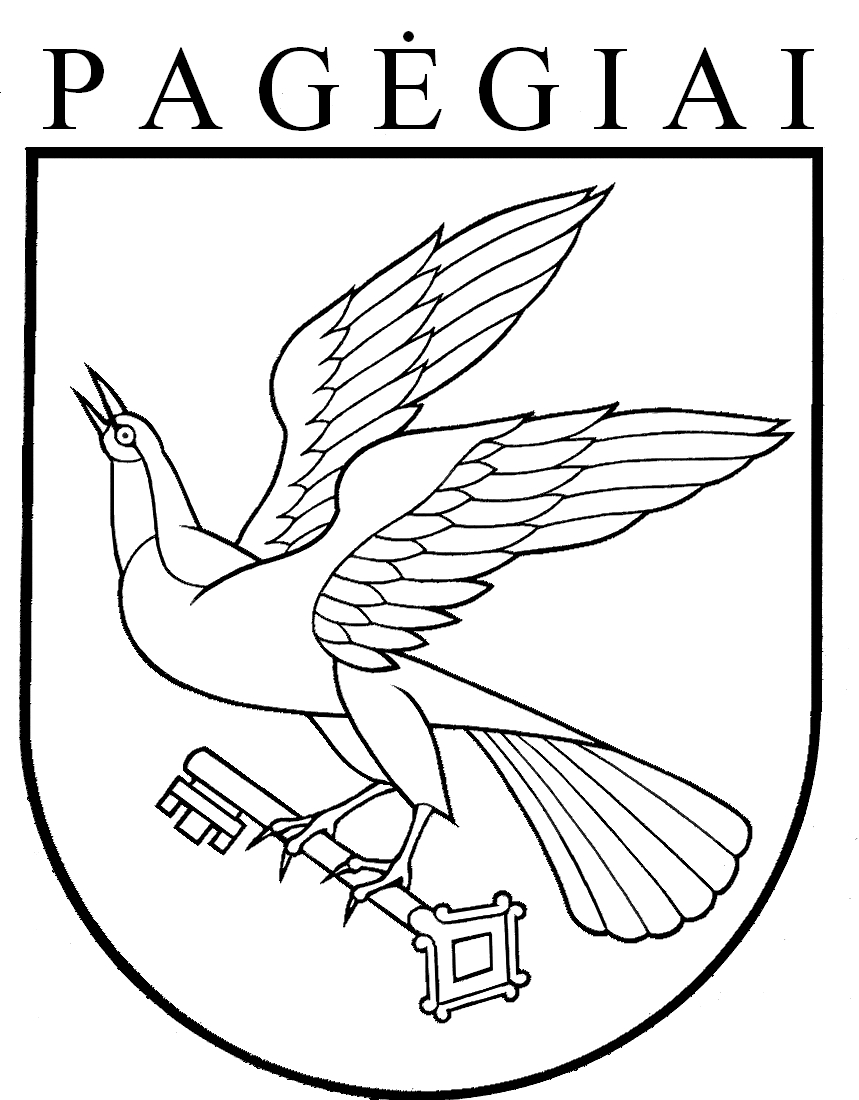 Pagėgių savivaldybės tarybasprendimasDĖL PAGĖGIŲ SAVIVALDYBĖS ŠVIETIMO ĮSTAIGŲ VADOVŲ TARNYBINIŲ ATLYGINIMŲ2018 m. rugpjūčio 28 d. Nr. T-118Pagėgiai